LifeWatch.be project meeting    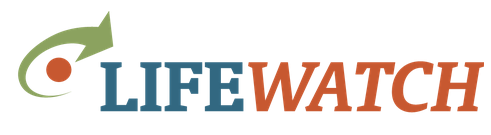 Wednesday May 31st 2017, 10u, Ostend, Flanders Marine InstituteNoordzee meeting room (entrance IOC-PAK, warehouse 61)LifeWatch.eu status update (Francisco Hernandez)10-15’ presentations of status and outlook of the individual LifeWatch projectsVLIZ – Klaas DeneudtINBO – Peter Desmet/Tanja MiloticUcL – Julien RadouxULg – Jessica DelangreBiodiversity.aq – Anton VandeputteBOPCO – Nathalie SmitzLifeWatch.be website updates (Stefanie Dekeyzer)LifeWatch.be user and stakeholders event (Stefanie Dekeyzer)AOBA sandwich lunch will be provided.